Member Details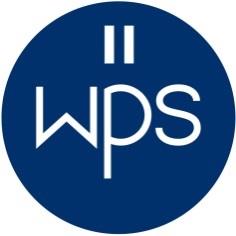 Surname: 	___________________________________________________________________First name:	___________________________________________________________________Address:	____________________________________________________________________________________________________________________________________________________________________________________________Post code: 	____________________________________	Home telephone:   ______________________________________Mobile telephone:   _______________________________	Email address:   _________________________________________     Required if you would like to be part of any WPS WhatsApp groups                                                For general communications and receiving the WPS e-newsletterBy completing this form and by paying my membership fee I agree to abide by the rules and regulations of Wolverhampton Photographic Society.I also consent to my membership details being held on computer and my email address being used in connection with the administration and membership activities by Wolverhampton Photographic Society and in accordance with our Privacy Policy, available at www.wolverhamptonps.co.ukI understand there is a door fee payable each time I attend a meeting and I am happy to receive and pay any invoices for these, which may include charges for special events which I choose to attend.I also give consent for photographs or images that I enter in WPS internal competitions to be used on the WPS website, the WPS Facebook page and for any other marketing media or publication used for the promotion of WPS and approved by the Committee. I also give consent for WPS to use my photographs or images to represent them in external competitions. I understand I may withdraw this consent at any time.Signed:	___________________________________	Date:	________________________----------------------------------------------------------------------------------------------------------------------------------------------------------------------------This section to be completed by the Treasurer or an appointed Committee member:Members are reminded that full payment of the annual subscription is required as qualification to enter club internal or external competitions or participate in organised events.Subscriptions are as follows:Membership is £25.00 eachPayment can be made as follows:ChequeCheque payments can be made at the door on Club nights or by post in liaison with the Treasurer. Please make any cheques payable to Wolverhampton Photographic Society.Bank Transfer (BACS)Please email the completed form to: accounts@wolverhamptonps.co.ukOur treasurer will the reply to provide our bank details so you may pay your membership fee. You can bring this form and pay by cheque when attending a Tuesday evening meeting, if preferred.CashThis is no longer accepted.Door FeesDoor fees are charged for meetings, including when using Zoom unless stated otherwise. Those members entering internal competitions must pay the door fee on competition nights whether or not they attend in person.Members:	£3.00Visitors:	£4.00These fees will be collected by invoice twice in the season - once at Christmas, then a final invoice at the end of the season.At meetings with ‘premium speakers’ higher door fees may be charged. Some events will require a ticket and will be priced to cover the cost of the event such as our Annual Dinner and Awards, for example.Membership Secretary Carol Bailey will be pleased to help if you prefer to speak by telephone: 07809 466720